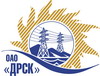 Открытое акционерное общество«Дальневосточная распределительная сетевая  компания»ПРОТОКОЛпроцедуры вскрытия конвертов с заявками участников ПРЕДМЕТ ЗАКУПКИ: право заключения Договора на поставку продукции: «Осветительные установки (в комплекте с генератором)» для нужд филиала ОАО «ДРСК» «Приморские электрические сети»Закупка№ 1673, раздел 2.2.2Плановая стоимость: 762 711,86  руб. без НДСПРИСУТСТВОВАЛИ: три члена постоянно действующей Закупочной комиссии 2-го уровня: ВОПРОСЫ ЗАСЕДАНИЯ КОНКУРСНОЙ КОМИССИИ:В адрес Организатора закупки поступило 2(две) заявки на участие в закупке на электронный адрес секретаря закупочной комиссии. Представители Участников закупки, не присутствовали на  процедуре вскрытия конвертов с заявками.Дата и время начала процедуры вскрытия конвертов с заявками на участие в закупке: 15:00 часов местного времени 03.10.2013 г Место проведения процедуры вскрытия конвертов с заявками на участие в закупке: 675 000, г. Благовещенск, ул. Шевченко 28, каб. 244.В конвертах обнаружены заявки следующих Участников закупки:РЕШИЛИ:Утвердить протокол вскрытия конвертов с заявками участников03.10.2013г. Благовещенск523/МТПиР№п/пНаименование Участника закупки и его адрес Предмет и общая цена заявки на участие в закупкеПримечанияООО «Пожспецсервис» г. ЧелябинскПредложенная стоимость 542 372,88 руб. без НДС640 000,00 руб. (с учетом НДС)Существенные условия. Срок поставки: 30.12.2013г. Условия оплаты: до 30.11.2013г. Гарантийный срок: 12месяцев с момента ввода оборудования в эксплуатацию. Предложение действительно: до 31.12.2013г.ООО «ТД «ЭТС» г. ЧелябинскПредложенная стоимость: 577 966,11 руб. без НДС682 000,00 руб. (с учетом НДС)Существенные условия. Срок поставки: 30.11.2013г. Условия оплаты: до 30.12.2013г. Стоимость остается фиксированной на протяжении всего срока действия договора. Гарантийный срок: 12месяцев с момента ввода оборудования в эксплуатацию. Предложение действительно:  до 25.01.2014г.Ответственный секретарьТехнический секретарь_______________________________________________       _______________________________________________       О.А. МоторинаГ.М. ТерёшкинаО.А. МоторинаГ.М. Терёшкина